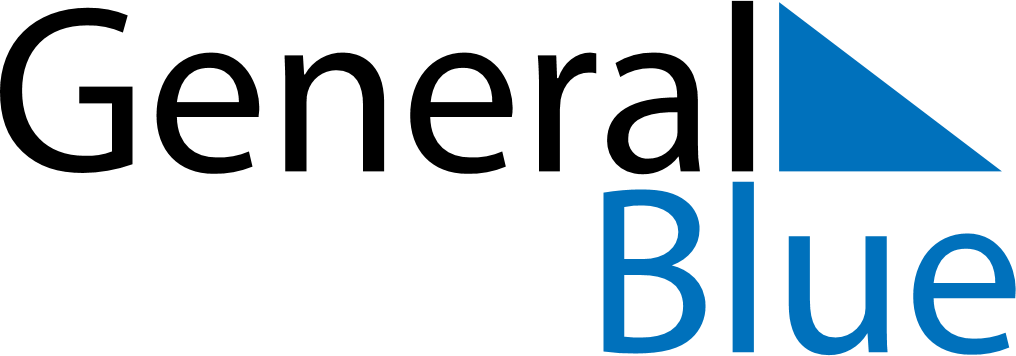 Daily PlannerJanuary 17, 2021 - January 23, 2021Daily PlannerJanuary 17, 2021 - January 23, 2021Daily PlannerJanuary 17, 2021 - January 23, 2021Daily PlannerJanuary 17, 2021 - January 23, 2021Daily PlannerJanuary 17, 2021 - January 23, 2021Daily PlannerJanuary 17, 2021 - January 23, 2021Daily Planner SundayJan 17MondayJan 18TuesdayJan 19WednesdayJan 20ThursdayJan 21 FridayJan 22 SaturdayJan 23MorningAfternoonEvening